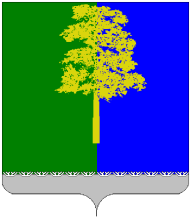 ХАНТЫ-МАНСИЙСКИЙ АВТОНОМНЫЙ ОКРУГ – ЮГРАДУМА КОНДИНСКОГО РАЙОНАРЕШЕНИЕО программе комплексного развития социальной инфраструктуры сельского поселения  Шугур до 2020 года и на период до 2029 года	В соответствии с подпунктом 8 пункта 1 статьи 8 Градостроительного кодекса Российской Федерации, подпунктом 6.1 пункта 1 статьи 17 Федерального закона от 06 октября 2003 года № 131-ФЗ «Об общих принципах организации местного самоуправления в Российской Федерации», постановлением Правительства Российской Федерации от 01 октября 2015 года № 1050 «Об установлении требований к программам комплексного развития социальной инфраструктуры поселений, городских округов», Дума Кондинского района решила:Утвердить прилагаемую Программу комплексного развития социальной инфраструктуры сельского поселения Шугур до 2020 года и на период до 2029 года.Обнародовать настоящее решение в соответствии с решением Думы Кондинского района от 27 февраля 2017 года № 215 «Об утверждении Порядка опубликования (обнародования) муниципальных правовых актов и другой официальной информации  органов местного самоуправления муниципального образования Кондинский район и разместить на официальном сайте органов местного самоуправления Кондинского района.Настоящее решение вступает в силу после его обнародования.Председатель Думы Кондинского района	                                  Ю.В. Гришаев                                Глава Кондинского района                                      	             А.В. Дубовикпгт. Междуреченский 30 ноября 2017 года№345Приложение к решению Думы Кондинского района от 30.11.2017 № 345П Р О Г Р А М М А комплексного развития социальной инфраструктуры сельского поселения Шугур до 2020 года и на период до 2029 годаПАСПОРТРаздел 1. Характеристика существующего состояния социальной инфраструктуры1.1. Описание социально-экономического состояния поселения, сведения о градостроительной деятельности на территории сельского поселения ШугурСельское поселение Шугур (далее – сп. Шугур) входит в состав Кондинского муниципального района Ханты-Мансийского автономного округа – Югры (далее – ХМАО – Югры). За сельским поселением Шугур закреплена территория общей площадью 77,93 кв. км.Численность населения в 2016 году составила 577 человек. Численность сельского населения составляет 2% от числа проживающих на территории Кондинского района. 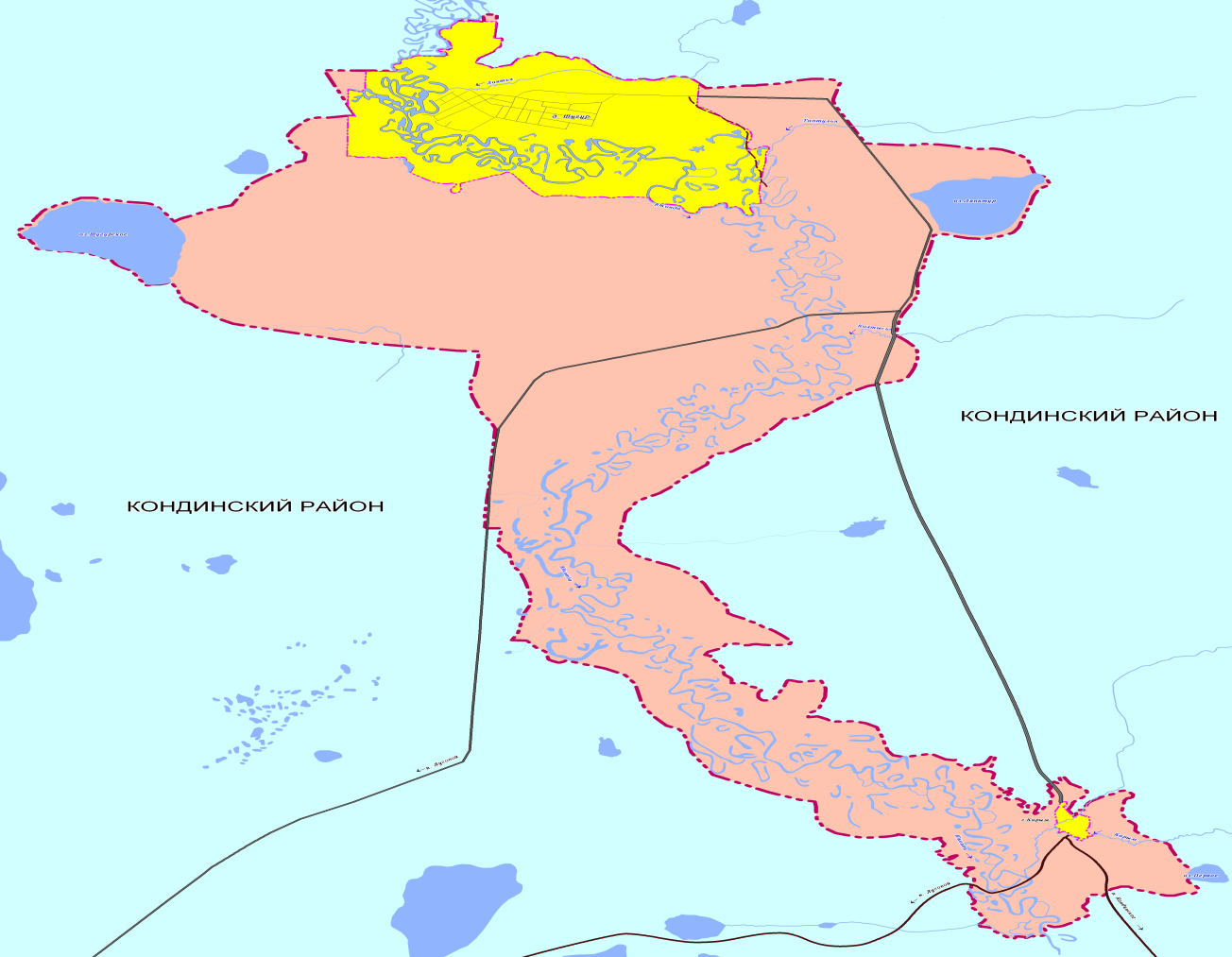 Рисунок 1 - Сельское поселение Шугур Кондинского района ХМАО – ЮгрыЭкономическое развитиеВ последние годы отмечается тенденция снижения численности населения сельского поселения (таблица 1). Так за период с 2012 года по 2016 год численность населения снизилась на 6,5% (или, в абсолютном выражении, на 40 человек). Снижение числа жителей в сельском поселении обусловлено, в первую очередь, естественной убылью  и миграционным оттоком населения.Таблица 1 - Динамика демографических показателей сельского поселения ШугурЗа последние четыре года численность трудовых ресурсов и экономически активное население поселения уменьшились на 3,8% и 6,8% соответственно, численность занятых в экономике снизилась на 5,1% (таблица 2). Основная доля занятых в экономике в сферах: образование - 40%, государственное управление - 13%, сельское хозяйство, охота и лесное хозяйство - 12%, здравоохранение - 11%. Из общей численности занятых в экономике доля предпринимателей составляет 3%, доля работающих пенсионеров 8%.Таблица 2Баланс трудовых ресурсов сельского поселения Шугур в 2012-2015 гг.На территории сельского  поселения  Шугур зарегистрировано 12 организаций различных видов собственности и направлений деятельности, в том числе 6 индивидуальных предпринимателей. Крупных предприятий и организаций в поселении нет.На территории поселения ООО «Карымское строительно-коммунальное предприятие» осуществляет производство общестроительных работ по строительству автомобильных дорог и взлетно-посадочных полос, ООО «Сельскохозяйственное предприятие «ЮКОНДА» осуществляет рыбодобычу, сбор и переработку дикоросов и занимается  розничной торговлей. Родовая община "Карым" занимается развитием традиционных видов промысла (охота, рыболовство, сбор и переработка дикоросов), обеспечивает полную трудозанятость коренного населения д. Карым. Приёмом дикоросов от населения занимаются ООО «Регион-К», ООО СП «Юконда», приёмом сельхозпродукции занимаются ИП Коробенко О.Г., ИП Гирина О.В.Оказание транспортных услуг осуществляет отделение ЗАО «Конда-Авиа», услуги жилищно-коммунального комплекса (теплоэнергия, водоснабжение, вывоз ЖБО и ТБО)   осуществляет ООО «Теплоэнергия».ОАО Югорская генерирующая компания «ЮГ» занимается производством   электрической  энергии, электроснабжение  децентрализованное от ДЭС. На территории поселения функционируют 4 магазина, предприятие электросвязи и почтовое отделение. Обеспеченность населения сельского поселения Шугур торговыми площадями по состоянию на 01.01.2016 г. составила 157,3 кв.м. или 64% от норматива (обеспеченность по району составляет 130,7%). К уровню 2011 года показатель снизился на 14,9%, что обусловлено ограниченным количеством потребителей с низкой платежеспособностью.Уровень и качество жизни населенияСреднемесячная номинальная начисленная заработная плата одного работника в организациях (без субъектов малого предпринимательства) сельского поселения Шугур за 2015 год (по данным органов государственной статистики) составила 49,7 тыс.руб., что выше средне районного показателя на 0,4% (по району 49,5 тыс. руб.).Одним из важнейших показателей качества жизни населения является уровень развития социальной сферы. Социальная сфера сельского поселения включает в себя совокупность отраслей, предоставляющих населению услуги образования, здравоохранения, культуры, физической культуры и спорта, социальные услуги. Обеспечение и поддержание высокого качества жизни является важнейшей целью социальной политики.На территории сельского поселения расположены следующие объекты социальной инфраструктуры:Объекты образования:Муниципальное бюджетное общеобразовательное учреждение Шугурская средняя общеобразовательная школа на 85 учащихся, детский сад на 50 воспитанников. На базе МБОУ «Шугурская СОШ» осуществляет свою деятельность Этно-центр «Няврамыт павыл» на 15 чел.Объекты культуры:Муниципальное учреждение культуры «Кондинская межпоселенческая  централизованная  библиотечная система» филиал № 13.Муниципальное казённое учреждение «Сельский Дом Культуры» д. Шугур.Объекты здравоохранения:Фельдшерско-акушерский пункт со стоматологическим кабинетом. В зимний период на территории  поселения осуществляет  работу передвижной флюорограф. Объекты физкультуры и спорта:Объекты физической культуры и спорта отсутствуют. Для занятий физкультурой и спортом  имеется оснащенная спортивная база в МБОУ Шугурская СОШ (1 спортивный зал, зал для занятий физической подготовкой в группах дошкольного образования, кабинет, оборудованный тренажерами). На территории школы оборудованы волейбольно-баскетбольная площадка, мини- футбольное поле, полоса препятствий. Спортивные сооружения оснащены необходимым оборудованием и спортивным инвентарем. В таблице 3 представлены показатели эффективности функционирования объектов социальной инфраструктуры в сельском поселении Шугур (по состоянию на 01.01.2017). Таблица 3 - Обеспеченность населения сельского поселения Шугур учреждениями социальной сферы за 2016 год, %Генеральный план сельского поселения Шугур разработан на расчетный срок до 2029 года. Последовательность выполнения мероприятий по территориальному планированию, их сроки, определяются органами местного самоуправления Кондинского района исходя из складывающейся социально-экономической обстановки в районе, финансовых возможностей местного бюджета, сроков и этапов реализации соответствующих государственных программ Ханты-Мансийского автономного округа – Югры в части, затрагивающей территорию района.В соответствии с генеральным планом сельского поселения Шугур развитие социальной сферы включает в себя мероприятия по проектированию, строительству и реконструкции объектов социальной инфраструктуры:Строительство школы-детский сад.Строительство ФАПа.Строительство сельского дома культуры.Предусмотрено стратегией социально-экономического развития Кондинского района и планом развития поселения предусматривается строительство и ввод в эксплуатацию сельского дома культуры (2017-2030 г.г.).1.2. Технико-экономические параметры существующих объектов социальной инфраструктуры сельского поселения Шугур, сложившийся уровень обеспеченности населения услугами в сферах образования, физической  культуры и спорта, здравоохранения, культуры (в т. ч. с учетом прогнозируемого спроса на услуги социальной инфраструктуры)Современное состояние и развитие отраслей социальной сферы характеризуется следующими основными факторами и тенденциями:имеющейся широко разветвленной сетью муниципальных учреждений социальной сферы;сокращением числа этих учреждений, как вследствие структурных изменений отраслей, так и ограниченности финансовых средств на их содержание и поддержание материально-технической базы;снижением объемов капитальных вложений в социальную сферу.Имеющаяся материально-техническая база социальной сферы и недостаточное финансирование учреждений ее отраслей не обеспечивает потребности населения в гарантированном получении социальных услуг.Сложившиеся условия функционирования и развития учреждений социальной сферы требуют проведения политики, направленной на рациональное использование ограниченных инвестиционных ресурсов.Разработке инвестиционного плана должен предшествовать анализ экономической ситуации в отраслях социальной сферы и, прежде всего, анализ деятельности учреждений социальной сферы.Экономическому анализу подлежат: сеть учреждений социальной сферы, находящихся в собственности ХМАО – Югры, муниципальной собственности; состояние их основных фондов, потенциальная мощность, фактическая загрузка; сеть учреждений иной негосударственной собственности и их мощность (объем оказываемых услуг); обеспечение минимальных нормативных потребностей населения по видам социальных услуг.При составлении плана инвестиционной деятельности по строительству социальных объектов необходимо ориентироваться на:структурные изменения, происходящие в отраслях социальной сферы, включая ликвидацию избыточных площадей учреждений этой сферы;прогнозируемые объемы гарантированных социальных услуг, рассчитанные на основе нормативов потребности населения в этих услугах, с учетом полной профильной загрузки учреждений;расширение, реконструкцию, техническое перевооружение действующих учреждений, работающих с перегрузкой;замену ветхого и аварийного фонда, а также помещений, не отвечающих санитарно-эксплуатационным нормам, в случае невозможности осуществления капитального ремонта этого фонда и необходимости его ликвидации.Расчеты потребности в объектах здравоохранения, образования и культуры должны осуществляться с учетом данных о мощности (пропускной способности) действующих учреждений, социальных норм и нормативов, одобренных распоряжением Правительства Российской Федерации от 3 июля 1996 года № 1063-р, стандартов предоставления соответствующих социальных услуг, прогноза численности всего населения, в том числе детей, реструктуризации сети учреждений.Разность между минимальной нормативной потребностью в социальных услугах и возможностями действующих учреждений социальной сферы всех форм собственности определяет потребность в развитии сети этих учреждений.Оценка и анализ уровня обеспеченности поселения объектами социальной инфраструктуры осуществляется в три этапа:1. Анализ существующей ситуации в отраслях социальной сферы и, прежде всего, анализ деятельности учреждений социальной сферы их эффективности и достаточности для обеспечения минимальных нормативных потребностей населения по видам социальных услуг.2. Разработка и обоснование перечня мероприятий по проектированию, строительству, реконструкции объектов социальной инфраструктуры в соответствии с нормативными требованиями, которые предусмотрены государственными и муниципальными программами, стратегией социально-экономического развития муниципального образования и планом мероприятий по реализации стратегии социально-экономического развития муниципального образования, планом и программой комплексного социально-экономического развития района, инвестиционными программами субъектов естественных монополий, договорами о развитии застроенных территорий, договорами о комплексном освоении территорий, иными инвестиционными программами и договорами, предусматривающими обязательства застройщиков по завершению в установленные сроки мероприятий по проектированию, строительству, реконструкции объектов социальной инфраструктуры.3. Разработка плана инвестиционной деятельности по развитию социальной инфраструктуры на территории сельского поселения Шугур.1.2.1. Образование1.2.1.1. Уровень обеспеченности населения услугами дошкольного образованияВ сельском поселении Шугур услуги дошкольного образования оказывает Муниципальное бюджетное общеобразовательное учреждение «Шугурская средняя общеобразовательная школа» с детским садом на 50 воспитанников (таблица 4).Таблица 4 - Основные показатели функционирования учреждений дошкольного образования в сельском поселении ШугурДля определения нормативной потребности в реализации на территории поселения дошкольных образовательных услуг в Ханты-Мансийском автономном округе – Югре действует Закон Ханты-Мансийского автономного округа – Югры от 18 июля 2007 года  № 84-оз «О региональном нормативе обеспеченности населения Ханты-Мансийского автономного округа – Югры дошкольными образовательными организациями» (с изменениями от 01.07.2013). В соответствии с ними региональный норматив обеспеченности дошкольными образовательными организациями составляет для городской и сельской местности 70 мест на 100 детей дошкольного возраста.Результаты соотношения текущих и прогнозируемых (с учетом динамики роста численности населения дошкольного возраста (рисунок 2) нормативных и фактических значений по показателю «Количество мест в дошкольных образовательных учреждениях» представлены в таблицах 5,6.Рисунок 2 - Прогноз численности населения дошкольного возраста сельского поселения Шугур Кондинского района ХМАО – Югры на период до 2029 годаТаблица 5 - Соотношение текущих нормативных и фактических значений по показателю «Количество мест в дошкольных образовательных учреждениях»Таблица 6 - Соотношение прогнозируемых нормативных и фактических значений по показателю «Количество мест в дошкольных образовательных учреждениях» с учетом изменения демографических показателей к 2029 годуРезультаты анализа обеспеченности местами в дошкольном образовательном учреждении сельского поселения Шугур Кондинского района ХМАО – Югры демонстрируют превышение нормативных показателей над фактическими показателями эффективности его функционирования. Таким образом, имеющиеся инфраструктурные возможности в сфере дошкольного образования обеспечивают в полном объеме спрос на рассматриваемый вид социальных услуг и имеют задел фактической мощности к расширению.1.2.1.2. Уровень обеспеченности общеобразовательными учреждениямиВ Кондинском районе ХМАО – Югры осуществляют деятельность 15 общеобразовательных учреждений: 1 из них в сп. Шугур (таблица 7).Таблица 7 - Основные показатели функционирования общеобразовательных учреждений сельского поселения ШугурНормативная потребность в общеобразовательных учреждениях определяется на основе норматива числа мест в общеобразовательных учреждениях, рассчитываемого исходя из численности жителей поселений и жилых комплексов 100 мест на 100 детей из расчета обучения в одну смену. Результаты соотношения текущих и прогнозируемых нормативных и фактических значений по показателю «Количество мест в общеобразовательных школах» представлены в таблицах 8, 9.Таблица 8 - Соотношение текущих нормативных и фактических значений по показателю «Количество мест в общеобразовательных школах»Таблица 9 - Соотношение прогнозируемых нормативных и фактических значений по показателю «Количество мест в общеобразовательных школах» с учетом изменения демографических показателей к 2029 годуРезультаты анализа обеспеченности местами в общеобразовательной школе сп. Шугур демонстрируют, что имеющиеся инфраструктурные возможности в сельском поселении формируют значительный задел в части необходимого обеспечения детей местами в общеобразовательной школе вплоть до 2029 года. 1.2.2. ЗдравоохранениеВ сельском поселении Шугур Кондинского района ХМАО – Югры работает фельдшерско-акушерский пункт БУ ХМАО-Югры «Кондинская районная больница» общей мощностью 30 посещений в смену (таблица 10).Таблица 10 - Учреждения здравоохранения в сельском поселении Шугур Кондинского района ХМАО – ЮгрыДля определения нормативной потребности в объектах здравоохранения на территории муниципального района используется Методика, одобренная распоряжением Правительства Российской Федерации от 9 июля 1996 года № 1063-р (с изм. от 14.07.2001, от 13.07.2007, от 23.06.2014, от 26.01.2017).1.2.2.1. Уровень обеспеченности амбулаторно-поликлиническими учреждениямиРасчет суммарной мощности амбулаторно-поликлинических учреждений на уровне субъекта Российской Федерации проводится путем умножения территориальных нормативов амбулаторно-поликлинических посещений, рассчитанных на 1000 человек населения, на численность населения.Расчет потребности в амбулаторно-поликлинических учреждениях на уровне субъекта Российской Федерации проводится путем деления суммарной мощности амбулаторно-поликлинических учреждений на коэффициент пересчета годовых показателей в сменные, равный 512. Данным коэффициентом учтено, что поликлиники работают 307 дней в году и 60% всех посещений приходится на первую смену.Согласно постановления Правительства ХМАО –  Югры от 22 декабря 2016 года № 536-п (ред. от 07.04.2017) «О территориальной программе государственных гарантий бесплатного оказания гражданам медицинской помощи в Ханты-Мансийском автономном округе – Югре на 2017 год и на плановый период 2018 и 2019 годов» региональный норматив числа посещений амбулаторно-поликлинических учреждений составит в 2017 году 5,85 в год в среднем на одного жителя (в медицинских организациях первого и второго уровня) или 18,2 амбулаторно-поликлинических посещений, рассчитанных на 1000 человек населения в смену, согласно №1063-р. Результаты соотношения текущих и прогнозируемых нормативных и фактических значений по показателю «Суммарная мощность амбулаторно-поликлинических учреждений» представлены в таблицах 11, 12.Таблица 11 - Соотношение текущих нормативных и фактических значений по показателю «Суммарная мощность амбулаторно-поликлинических учреждений»Таблица 12 - Соотношение прогнозируемых нормативных и фактических значений по показателю «Суммарная мощность амбулаторно-поликлинических учреждений» с учетом изменения демографических показателей к 2029 годуРезультаты анализа оценки действующих мощностей амбулаторно-поликлинических учреждений демонстрируют соответствие превышение фактической мощности нормативным значениям. Более того, имеющиеся инфраструктурные возможности в сельском поселении формируют значительный задел в части предоставления амбулаторно-поликлинических услуг.1.2.2.2. Уровень обеспеченности стационарными учреждениямиСтационарное лечение населения в сельском поселении Шугур не предусмотрено и реализуется на базе Кондинской районной больницы в гп. Междуреченский. Формирование расчетной модели территориальной сети ЛПУ осуществляется на основе федеральных нормативов потребности в объектах здравоохранения, рассчитанных на основе нормативов объемов медицинской помощи, предусмотренных Программой государственных гарантий обеспечения граждан Российской Федерации бесплатной медицинской помощью.Расчетный показатель минимально необходимой потребности больничными учреждениями составляет 13,5 коек на 1000 населения, согласно норматива № 1063-р.В соответствии с данными нормативами общая потребность в стационарных объектах здравоохранения в сфере обслуживания Кондинской районной больницы оценивается в 8,4 коек на 1000 населения, что ниже нормативного значения на 5,1. Отклонение от норматива обусловлено недостаточным уровнем обеспеченности стационарными мощностями в сельских поселениях (таблица 13).Таблица 13 - Соотношение нормативных и фактических показателей обеспеченности стационарами территорий Кондинского районаТаблица 14 - Соотношение нормативных и фактических показателей обеспеченности стационарами Кондинского района в 2029 годуДефицит стационарных мощностей обусловлен, в первую очередь, их отсутствием в населенных пунктах, в которых не предусматриваются их размещение (сп. Шугур, сп.Леуши, гп. Луговой). Данные поселения стационарно обслуживаются в Кондинской районной больнице.Таким образом, учитывая наблюдаемый дефицит больничных коек на 1000 человек населения (1,3 коек на 1000 населения) существует необходимость расширения действующих мощностей Кондинской районной больницы. Учитывая прогнозируемые показатели демографического роста в рассматриваемых населенных пунктах, дефицит к 2029 году увеличится. 1.2.3. Физическая культура и массовый спортНа территории Кондинского района 86 спортивных сооружений, в том числе в федеральной собственности – 3 ед., в муниципальной – 83 ед., общей единовременной пропускной способностью 2618 человек, из них:- плоскостные сооружения – 35, из них в сельской местности 15;- спортивные залы – 34, из них в сельской местности 14;-плавательные бассейны – 2;- лыжные базы – 4, из них в сельской местности 2;- сооружения для стрелковых видов спорта – 3 , из них в сельской местности 1;- другие спортивные сооружения – 8, из них в сельской местности - 1.В настоящее время на территории Кондинского района развивается 20 видов спорта: АФК, бадминтон, баскетбол, биатлон, бильярдный спорт, бокс, волейбол, греко-римская борьба, дзюдо, каратэ, лыжные гонки, мини-футбол, настольный теннис, пауэрлифтинг, плавание, северное многоборье, скандинавская ходьба, тяжелая атлетика, хоккей, шахматы. Численность занимающихся в спортивных школах по итогам 2016 года составила 2309 человек.Ежегодно проводится более 300 спортивных мероприятий, с охватом участников более 10000 человек. Ежегодно на окружных, всероссийских и международных  соревнованиях спортсменами Кондинского района завоевывается более 100 медалей. В настоящее время обеспеченность тренерско-преподавательским составом составляет 77 или 63 человека.На территории сельского поселения Шугур Кондинского района осуществляют свою деятельность объекты спортивной инфраструктуры на базе Шугурской средней общеобразовательной школы.Расчеты нормативной потребности сельских поселений в инфраструктурных объектах спорта осуществляются с учетом данных о мощности (пропускной способности) действующих спортивных сооружений, независимо от формы собственности, социальных нормативов и норм, одобренных распоряжением Правительства Российской Федерации от 3 июля 1996 года № 1063-р (с изм. от 14.07.2001, от 13.07.2007, от 23.06.2014, от 26.01.2017), представленных в следующей таблице.Таблица 15 - Нормативные потребности субъектов Российской Федерации в объектах физической культуры и спортаДля определения потребности муниципального образования и его отдельных поселений в объектах спорта, обеспечивающих минимальную двигательную активность населения, используются следующие показатели:- норматив единовременной пропускной способности объектов спорта                         (1,9 тыс. человек на 10000 населения);- единовременная пропускная способность (далее – ЕПС) объектов спорта, действующих в муниципальном образовании;- численность населения муниципального образования;- фактическая величина ЕПС определенного вида спортивных сооружений. Исходя из численности населения муниципального образования в целом и его отдельных поселений, а также норматива единовременной пропускной способности объектов спорта, определяется нормативная единовременная пропускная способность объектов спорта, необходимая для обеспечения минимальной двигательной активности населения (таблица 15):Еn = C x N, или Еn = C x 0,19, где Еn - нормативная ЕПС объектов спорта;C - численность населения муниципального образования (поселения); N - норматив ЕПС спортивных сооружений: 1,9 тыс. человек на 10000 населения..Таблица 16 - Нормативная единовременная пропускная способность объектов спорта на территории сельского поселения Шугур Кондинского района, необходимая для обеспечения минимальной двигательной активности населенияУровень обеспечения населения поселений объектами спорта определяется процентным соотношением величины ЕПС действующих объектов спорта к величине нормативной ЕПС объектов спорта.Потребность поселений в дополнительных мощностях (ЕПС) объектов спорта определяется как разность между величиной нормативной ЕПС объектов спорта и ЕПС действующих объектов спорта в поселении:Ед = Еn - Еф, где Ед - потребность поселения в дополнительной ЕПС объектов спорта; 	Еn - нормативная ЕПС объектов спорта; Еф - ЕПС действующих объектов спорта в поселении.Фактические данные о единовременной пропускной способности объектов спортивной инфраструктуры в сельском поселении Шугур Кондинского района и их соотношения с нормативными значениями представлены в таблице 17.Таблица 17 - Соотношение нормативных и фактических значений ЕПС в сельском поселении Шугур Кондинского районаЗначение показателя, оценивающего уровень соответствия нормативного и фактического значений ЕПС в сп. Шугур составило 27%, что свидетельствует о необходимости интенсификации развития соответствующей инфраструктуры. Используя усредненные нормативы с учетом национальных и территориальных особенностей, плотности расселения населения, для обеспечения минимальной двигательной активности населения рассчитаны необходимые площади материально-спортивной базы по трем основным типам спортивных сооружений: спортивных залов, плоскостных сооружений, плавательных бассейнов по следующей формуле:S = N x (C / 10000), где S - площадь (общая) определенного типа спортсооружений; N - норматив обеспеченности определенным типом спортивного сооружения на 10 000 населения; C - численность населения региона (района, города).Результаты расчетов приведены в таблицах 18-20.Таблица 18 - Соотношение нормативных и фактических значений, характеризующих эффективность и достаточность функционирования спортивных залов в сельском поселении Шугур Кондинского районаТаблица 19 - Соотношение нормативных и фактических значений, характеризующих эффективность и достаточность функционирования плавательных бассейнов в сельском поселении Шугур Кондинского районаТаблица 20 - Соотношение нормативных и фактических значений, характеризующих эффективность и достаточность функционирования плоскостных сооружений в сельском поселении Шугур Кондинского районаРезультаты приведенных расчетов свидетельствуют о неравномерности развития объектов спортивной инфраструктуры по их видам и укрупненным группам. Фактические значения показателей обеспеченности населения сельского поселения Шугур спортивными залами и плоскостными сооружениями не достигают нормативные уровни. Заметное отставание имеет место по уровню развития инфраструктурной обеспеченности в части достаточности плоскостных сооружений (рисунок 3). Таким образом, программные мероприятия, в первую очередь, должны быть направлены именно на данный сегмент.Рисунок 3 - Уровень соответствия фактических и нормативных значений показателей эффективности функционирования инфраструктурных объектов спорта в сп. Шугур в 2016 годуИспользуя данные полученной площади определенного типа спортивного сооружения и его среднего размера (спортивный зал 400 кв. м, плавательный бассейн 200 кв. м зеркала воды, плоскостные сооружения в среднем 540 кв. м), определяется количество спортивных сооружений, необходимых в населенных пунктах для обеспечения минимальной двигательной активности населения, соответствующей установленной нормативной потребности территории в инфраструктурных объектах спорта (таблица 21).Таблица 21 - Количество объектов спортивной инфраструктуры, необходимых в сельском поселении Шугур Кондинского района для обеспечения минимальной двигательной активности населенияВ соответствии с данными Генерального плана сельского поселения Шугур Кондинского района на территории поселения не предусматривается строительство спортивных объектов и спортивных площадок для воркаута. Однако реализация данных мероприятий позволит обеспечить соответствие нормативных и фактических показателей в сфере предоставления услуг учреждениями социальной инфраструктуры. В связи с чем требуется дальнейшая работа в данном направлении.1.2.4. Культура1.2.4.1. Уровень обеспеченности учреждениями библиотечного обслуживанияОбщим требованием к организации библиотечной системы в сельских поселениях является обязательное обеспечение возможности получения библиотечных услуг во всех населенных пунктах. Во исполнение поручений Президента Российской Федерации от 21.07.2016 № ПР-1441 (пп. «б» п. 1), от 08.12.2016 № ПР-2508 (пп.12 п. 1), поручений Правительства Российской Федерации от 01.03.2016 № ДК-П12-1123, от 25.04.2016 № ДК-П12-2459, распоряжения Правительства Российской Федерации  от 26 января 2017  №  95-р  «Об изменениях, которые вносятся в социальные нормативы и нормы, одобренные распоряжением Правительства Российской Федерации от 3 июля 1996 г. № 1063-р»,  распоряжения Министерства культуры Российской Федерации от 2 августа 2017 г. №Р-965 «Об утверждении методических рекомендаций субъектам Российской Федерации и органам местного самоуправления по развитию сети организаций культуры и обеспеченности населения услугами организаций культуры» Правительством ХМАО-Югры утверждены социальные нормативы и нормы развития сети организаций культуры и обеспеченности населения услугами организаций культуры в Ханты-Мансийском автономном округе – Югре». Таблица 22 – Региональный норматив библиотечного обслуживания сельских поселенийВ соответствии с данными требованиями, состав библиотечной сети обслуживания сельского поселения Шугур Кондинского района ХМАО – Югры должен включать в себя одну общедоступную библиотеку.В сельском поселении Шугур функционирует 1 общедоступная библиотека – Филиал №13 Муниципального учреждения культуры «Кондинская межпоселенченская централизованная библиотечная система» (таблица 23). Таким образом, уровень сетевой обеспеченности соответствует нормативным требованиям. Таблица 23 - Библиотечная система сельского поселения Шугур Кондинского района ХМАО – ЮгрыПрогноз численности населения на период до 2029 года, проживающего в сельском поселении, не внесет корректировок в нормативную потребность библиотечного обслуживания.1.2.4.2. Развитие и эффективность функционирования кинотеатров, киноустановокВ сельском поселении Шугур Кондинского района ХМАО – Югры отсутствуют киноустановки в учреждении культуры.Для определения нормативной потребности в организации и развитии системы показа киновидеофильмов Кондинского района используется методика, одобренная распоряжением Правительства Российской Федерации от 3 июля 1996 года № 1063-р (с изменениями, внесенными распоряжениями Правительства Российской Федерации от 14.07.2001, от 13.07.2007, от 23.06.2014, от 26.01.2017).Показатели, характеризующие эффективность функционирования системы показа киновидеофильмов в сельском поселении Шугур представлены в таблице 24.Таблица 24 - Эффективность функционирования организаций культуры, предоставляющих услуги по содействию в показе киновидеофильмов в сельском поселении ШугурВ сельском поселении Шугур уровень обеспеченности кинотеатрами и киноустановками не соответствует нормативным значениям. В соответствии с данными Генерального плана сельского поселения Шугур Кондинского района на территории поселения, планом социально-экономического развития поселения Шугур на период до 2029 года предусматривается строительство сельского дома культуры с киновидеоустановкой. Реализация данного мероприятия обеспечит в полном объеме соответствие фактических показателей обеспеченности организаций культуры, предоставляющих услуги по содействию в показе киновидеофильмов в сельском поселении, нормативным.1.2.4.3. Уровень обеспеченности учреждениями культурно-досугового типаДля определения нормативной потребности в организации и развитии системы учреждений культурно-досугового типа Кондинского района используется методика расчета нормативной потребности субъектов Российской Федерации в объектах культуры на основании нормативов обеспеченности населения объектами культуры, одобренных распоряжением Правительства Российской Федерации от 3 июля  1063-р (с изм. от 14.07.2001, от 13.07.2007, от 23.06.2014, от 26.01.2017), распоряжением Минкультуры РФ от 2 августа 2017 года № 965-р. Нормативы носят рекомендательный характер.В сельском поселении Шугур Кондинского района Ханты-Мансийского автономного округа – Югры осуществляет деятельность 1 учреждение культурно-досугового типа (таблица 25).Таблица 25 - Состав учреждений культурно-досугового типа сельского поселения Шугур Кондинского района Показатели, характеризующие эффективность функционирования и размещения сетевых единиц учреждений культурно-досугового типа в сельском поселении Шугур Кондинского района представлены в таблице 26.Таблица 26 - Эффективность функционирования учреждений культурно-досугового типа сельского поселения Шугур Кондинского района, 2015 годТаблица 27  Эффективность функционирования учреждений культурно-досугового типа сельского поселения Шугур Кондинского района, 2029 годВ соответствии с представленными расчетными данными уровень соответствия фактической мощностной характеристики учреждения культурно-досугового типа в сельском поселении Шугур Кондинского района превышает нормативное значение (170%). По уровню общей сетевой потребности в учреждениях культурно-досугового типа - соответствует нормативному уровню. В соответствии с данными Генерального плана сельского поселения Шугур Кондинского района на территории поселения предусматривается строительство сельского дома культуры до 2029 года. Учитывая, численность населения целесообразней строительство дома культуры на 100 мест. Реализация данного мероприятия позволит приблизить соответствие нормативных и фактических показателей в сфере предоставления услуг учреждениями социальной инфраструктуры, относящихся к категории «Учреждения культурно-досугового типа».1.2.4.5. Уровень развития сети музеев	В сельском поселении Шугур Кондинского района ХМАО – Югры деятельность музеев не осуществляется.Для определения нормативной потребности в организации и развитии музеев Кондинского района используется методика, одобренная распоряжением Правительства Российской Федерации от 3 июля 1996 года № 1063-р (с изменениями от 14.07.2001, 13.07.2007, 23.06.2014, 26.01.2017), распоряжение Минкультуры РФ от 2.08.2017 г. №965-р, распоряжение Правительства Ханты-Мансийского автономного округа – Югры «О Социальных нормативах и нормах развития сети организаций культуры и обеспеченности населения услугами организаций культуры в Ханты-Мансийском автономном округе – Югре». Региональный норматив не предусматривает создание музеев в сельском поселении.Показатели, характеризующие эффективность функционирования и размещения сетевых единиц (музеев различных типов) в сп. Шугур  представлены в  таблице 28.Таблица 28 - Эффективность функционирования музеев в сельском поселении Шугур Кондинского районаТаким образом, в сп. Шугур не требуется сетевого обеспечения музеем на территории поселения.1.2.4.6. Уровень обеспеченности детскими школами искусствВ сельском поселении Шугур Кондинского района ХМАО – Югры не осуществляет деятельность детская школа искусств.Для определения нормативной потребности в организации и развитии музеев Кондинского района используется методика, одобренная распоряжением Правительства Российской Федерации от 3 июля 1996 года № 1063-р (с изменениями от 14.07.2001, 13.07.2007, 23.06.2014, 26.01.2017). Исходя из установленного в нормативе 12-процентного охвата учащихся 1 - 8 классов общеобразовательных школ определяется численность учащихся детских школ искусств и эстетического образования для каждого населенного пункта с числом жителей свыше 10 тыс. чел. Для определения сетевых показателей это значение делится на среднюю вместимость школы данного типа для Российской Федерации, составляющую 180 человек.Результаты оценок демонстрируют отсутствие в сп. Шугур необходимости ввода мощностей в контексте рассматриваемых объектов социальной инфраструктуры (таблица 29). Таблица 29 - Соотношение нормативных и фактических значений эффективности функционирования детских школ искусств в сельском поселении Шугур Кондинского района ХМАО – ЮгрыНеобходимость ввода мощностей в соответствии норматива отсутствует.Раздел 2. Перечень мероприятий (инвестиционных проектов) по проектированию, строительству и реконструкции объектов социальной инфраструктуры сельского поселения ШугурПрограмма комплексного развития социальной инфраструктуры сельского поселения Шугур до 2029 года  разрабатывается на основании генплана сельского поселения Шугур и включает в себя мероприятия по проектированию, строительству и реконструкции объектов социальной инфраструктуры, которые предусмотрены соответственно стратегией социально-экономического развития Кондинского района, планом мероприятий по реализации стратегии социально-экономического развития Кондинского района, планом социально-экономического развития сельского поселения Шугур до 2029 года.В предыдущем разделе было проведено сравнение существующей социальной инфраструктуры поселения с нормативными потребностями на текущий и прогнозируемый периоды времени в соответствии с формируемыми демографическими трендами на 2029 год (Методика, одобренная распоряжением Правительства Российской Федерации от 3 июля 1996 года № 1063-р (с изм. от 14.07.2001, 13.07.2007, 23.06.2014, 26.01.2017).В данном разделе представлены мероприятия по проектированию, строительству, реконструкции объектов социальной инфраструктуры поселения, которые предусмотрены государственными и муниципальными программами, стратегией социально-экономического развития Кондинского района и планом мероприятий по реализации стратегии социально-экономического развития Кондинского района, планом социально-экономического развития сельского поселения Шугур, инвестиционными программами субъектов естественных монополий, договорами о развитии застроенных территорий, договорами о комплексном освоении территорий, иными инвестиционными программами и договорами, предусматривающими обязательства застройщиков по завершению в установленные сроки мероприятий по проектированию, строительству, реконструкции объектов социальной инфраструктуры.Перечни мероприятий учитывают планируемые мероприятия объектов социальной инфраструктуры регионального значения, местного значения, а также мероприятий, реализация которых предусмотрена по иным основаниям за счет внебюджетных источников.Физическая культура и массовый спортТаблица 30 - Мероприятия по развитию плавательных бассейнов	КультураТаблица 31 - Мероприятия по развитию культурно-досуговых учреждений и киновидеоустановокРаздел 3. Объемы и источники финансирования мероприятий (инвестиционных проектов) по проектированию, строительству и реконструкции объектов социальной инфраструктуры сельского поселения ШугурВ разделе представлены данные по объему и источникам финансирования объектов социальной инфраструктуры сельского поселения Шугур Программа реализуется в три этапа: I этап – 2017-2020гг., II этап - 2021-2025гг. и III этап - 2026-2029гг. Оценка объемов и источников финансирования мероприятий по проектированию, строительству, реконструкции объектов социальной инфраструктуры поселения включает укрупненную оценку необходимых инвестиций с разбивкой по видам объектов социальной инфраструктуры поселения, целям и задачам программы, источникам финансирования, включая средства бюджетов всех уровней и внебюджетные средства.Физическая культура и массовый спортПлоскостные сооруженияТаблица 32 - Объемы и источники финансирования инвестиционных проектов по строительству плоскостных сооружений	КультураТаблица 33 - Объемы и источники финансирования инвестиционных проектов по реконструкции учреждений культурно-досугового типа в сельском поселении Шугур на период до 2029 годаРаздел 4. Целевые индикаторы программы, включающие технико-экономические, финансовые и социально-экономические показатели развития социальной инфраструктуры Раздел 5. Оценка эффективности мероприятий программыРаздел 6. Предложения по совершенствованию нормативно-правового и информационного обеспечения развития социальной инфраструктуры, направленные на достижение целевых показателей программыВ современных условиях для эффективного управления развитием территории муниципального образования недостаточно утвердить документ территориального планирования, отвечающий актуальным требованиям законодательства и имеющий обоснование основных решений с точки зрения удовлетворения потребностей населения в услугах объектов различных видов инфраструктуры.Ограниченность ресурсов местных бюджетов для создания объектов местного значения обуславливает необходимость тщательного планирования реализации документов территориального планирования. Ведь только в случае успешной реализации обоснованных решений градостроительная политика может быть признана эффективной.В соответствии со статьей 8 Градостроительного кодекса Российской Федерации, к полномочиям органов местного самоуправления городских округов и поселений в области градостроительной деятельности относятся разработка и утверждение программ комплексного развития социальной инфраструктуры городских округов и поселений (соответственно).В соответствии со статьей 26 Градостроительного кодекса Российской Федерации, реализация генерального плана городского округа или поселения осуществляется путем выполнения мероприятий, которые предусмотрены, в том числе программами комплексного развития социальной инфраструктуры муниципальных образований.Следует отметить, что разработка и утверждение программ комплексного развития социальной инфраструктуры сельских поселений, по общему правилу, относится к полномочиям органов местного самоуправления муниципального района в области градостроительной деятельности (в соответствии с частью 4 статьи 14 Федерального закона от 6 октября 2003 года № 131-ФЗ «Об общих принципах организации местного самоуправления в Российской Федерации», пунктом 4 Требований к программам комплексного развития социальной инфраструктуры поселений, городских округов, утвержденных постановлением Правительства Российской Федерации от 1 октября 2015 года № 1050). В то же время, разработка и утверждение таких программ в отношении городских поселений, по общим правилам, должна обеспечиваться органами местного самоуправления соответствующих муниципальных образований.Программа комплексного развития социальной инфраструктуры поселения – документ, устанавливающий перечень мероприятий (инвестиционных проектов) по проектированию, строительству, реконструкции объектов социальной инфраструктуры поселения, которые предусмотрены государственными и муниципальными программами, стратегией социально-экономического развития муниципального образования и планом мероприятий по реализации стратегии социально-экономического развития муниципального образования (при наличии данных стратегии и плана), планом развития социально-экономического развития поселения, инвестиционными программами субъектов естественных монополий, договорами о развитии застроенных территорий, договорами о комплексном освоении территорий, иными инвестиционными программами и договорами, предусматривающими обязательства застройщиков по завершению в установленные сроки мероприятий по проектированию, строительству, реконструкции объектов социальной инфраструктуры.Положения Градостроительного кодекса Российской Федерации и существование отдельных Требований указывает на то, что программа комплексного развития социальной инфраструктуры по своему статусу не идентична муниципальной программе, предусматривающей мероприятия по созданию объектов местного значения в сфере социальной инфраструктуры.Программа комплексного развития социальной инфраструктуры – это важный документ планирования, обеспечивающий систематизацию всех мероприятий по проектированию, строительству, реконструкции объектов социальной инфраструктуры различных видов.Программы имеют высокое значение для планирования реализации документов территориального планирования. Следует отметить, что сроки разработки и утверждения Программ связаны со сроками утверждения генерального плана. Программы комплексного развития социальной инфраструктуры городских округов и поселений подлежат утверждению в шестимесячный срок с даты утверждения генеральных планов соответствующих муниципальных образований. Основными направлениями совершенствования нормативно-правовой базы, необходимой для функционирования и развития социальной инфраструктуры поселения являются:применение экономических мер, стимулирующих инвестиции в объекты социальной инфраструктуры;координация мероприятий и проектов строительства и реконструкции объектов социальной инфраструктуры между органами государственной власти (по уровню вертикальной интеграции) и бизнеса;координация усилий федеральных органов исполнительной власти, органов исполнительной власти ХМАО – Югры, органов местного самоуправления, представителей бизнеса и общественных организаций в решении задач реализации мероприятий (инвестиционных проектов);система статистического наблюдения и мониторинга обеспеченности учреждениями социальной инфраструктуры поселения в соответствии с утвержденными и обновляющимися нормативами; разработка стандартов и регламентов эксплуатации и (или) использования объектов социальной инфраструктуры на всех этапах жизненного цикла объектов.Наименование программыПрограмма комплексного развития социальной инфраструктуры сельского поселения Шугур до 2020 года и на период до 2029 годаОснование для разработки программыСтатья 8 Градостроительного кодекса Российской Федерации от 29 декабря 2004 года №190-ФЗ;Статья 5 Федерального закона от 29 декабря 2014 года № 456-ФЗ «О внесении изменений в Градостроительный кодекс Российской Федерации и отдельные законодательные акты Российской Федерации»Наименование заказчика и разработчиков программы, их местонахождениеЗаказчик: Администрация Кондинского района, Российская Федерация, 628200, Тюменская область, Ханты-Мансийский автономный округ – Югра, Кондинский район, пгт.Междуреченский,                    ул. Титова, 21Разработчик: Комитет экономического развития администрации Кондинского района Ханты-Мансийского автономного округа – Югры, Российская Федерация, 628200, Тюменская область, Ханты-Мансийский автономный округ – Югра, Кондинский район, пгт.Междуреченский,  ул. Титова, 24Цели и задачи программыЦель программы – обеспечение сбалансированного перспективного развития социальной инфраструктуры сельского поселения Шугур в соответствии с потребностями в строительстве объектов социальной инфраструктурыЗадачи программы:а) обеспечение безопасности, качества и эффективности использования населением объектов социальной инфраструктуры; б) обеспечение доступности объектов социальной инфраструктуры для населения в соответствии с нормативами градостроительного проектирования; в) обеспечение сбалансированного, перспективного развития социальной инфраструктуры в соответствии с установленными потребностями в объектах социальной инфраструктуры; г) обеспечение достижения расчетного уровня обеспеченности населения, в соответствии с нормативами градостроительного проектирования; д) обеспечение эффективности функционирования действующей социальной инфраструктуры.Целевые показатели (индикаторы) обеспеченности населения объектами социальной инфраструктурыСохранение уровня фактической обеспеченности дошкольными образовательными учреждениями и учреждениями общего образования.Сохранение фактической обеспеченности библиотеками на уровне 100% от норматива;Увеличение уровня обеспеченности плоскостными сооружениями с 0% до 100%.Увеличение уровня обеспеченности кинотеатрами, киноустановками с 0% до 100% от нормативаУкрупненное описание запланированных мероприятий (инвестиционных проектов) по проектированию, строительству, реконструкции объектов социальной инфраструктурыМероприятия программы (инвестиционные проекты) направлены на развитие объектов социальной инфраструктуры по направлениям:1. Физическая культура и спорт1.1. Развитие инфраструктурных объектов                        спорта, относящихся к категории                            «Плоскостные сооружения» 4. Культура и искусство4.1. Развитие инфраструктурных объектов культуры, относящихся к категории «Культурно-досуговые учреждения»4.2. Развитие системы содействия в показе киновидеофильмовСрок и этапы реализации программыС 2017 по 2020 годы и на период до 2029 года. Этапы:I этап: 2017-2020гг;II этап: 2021-2025гг;III этап: 2026-2029гг.Объемы и источники финансирования программыРеализация проектов планируются на трех этапах, финансовая оценка, которых не определена.Ожидаемые результаты реализации программыВвод в эксплуатацию предусмотренных Программой объектов социальной инфраструктуры в целях обеспечения нормативного соответствия и надежности функционирования социальных систем, способствующих комфортным и безопасным условиям для проживания людей в сельском поселении Шугур Кондинского района Ханты-Мансийского автономного округа – ЮгрыПоказателиЕд. измерения20122013201420152016Среднегодовая численность населениячеловек617595592571577Число родившихся(без мертворожденных)человек82669Число умершихчеловек4101188Естественный прирост (+, -)человек+4-8-5-2+1Число прибывшихчеловекнет данныхнет данныхнет данных1128Число выбывшихчеловекнет данныхнет данныхнет данных3027Миграционное сальдо (+, -)человекнет данныхнет данныхнет данных-19+1Показатели20132014201520161. Численность трудовых ресурсов3953883853802. Экономически активное население3653563443403. Численность занятых в экономике (среднегодовая) - всего:176173173167в том числе:Сельское хозяйство, охота и лесное хозяйство28242120Производство и распределение электроэнергии, газа и воды13131412Оптовая и розничная торговля; ремонт автотранспортных средств, мотоциклов, бытовых изделий и предметов личного пользования101086Транспорт и связь766Финансовая деятельность1116Государственное управление и обеспечение военной безопасности; обязательное социальное страхование23242421Образование61666567Здравоохранение и предоставление социальных услуг22182119Предоставление прочих коммунальных, социальных и персональных услуг111113144. Численность безработных, зарегистрированных в службах занятости, чел.2205Наименование учреждения2016 годОбразованиеОбразованиеДошкольные учреждения132%Дневные общеобразовательные учреждения90%ЗдравоохранениеЗдравоохранениеАмбулаторно-поликлинические учреждения273%Физическая культура и массовый спортФизическая культура и массовый спортСпортивные залы78%Плавательные бассейны0%Плоскостные сооружения0%КультураКультураБиблиотечное обслуживание100%Детские школы искусств0%Кинотеатры, киноустановки0%Учреждения культурно-досугового типа173%Наименование, адресГод постройкиТип здания/ материал стенПроектная мощностьМощность в соответствии с требованиями СанПиНВместимость детского садаВместимость детского садаИзнос фондов зданий и сооружений, %Год  последнего кап. ремонта (при наличии)Площадь бассейна, кв.м. (при наличии)Наименование, адресГод постройкиТип здания/ материал стенПроектная мощностьМощность в соответствии с требованиями СанПиННедостаток (-)избыток (+) мест в детском садуИзнос фондов зданий и сооружений, %Год  последнего кап. ремонта (при наличии)Площадь бассейна, кв.м. (при наличии)Муниципальное бюджетное общеобразовательное учреждение «Шугурская средняя общеобразовательная школа»628230, ул. Школьная, д.8, д.Шугур Кондинский район, Ханты-Мансийский автономный округ – Югра, Тюменская область2008Капитальное / кирпичное5050-68--Наименование территорииЧисленность детей дошкольного возраста, человекНорматив числа мест на 100 детейНормативное число местФактическое число мест % обеспеченностиЧисло детей на 1 имеющееся местоДефицит/профицит (мест)сп. Шугур547038501321,112Наименование территорииПрогнозируемая к 2029г. численность детей дошкольного возраста, человекНорматив числа мест на 100 детейНормативное число мест в дошкольных учрежденияхФактическое число мест в дошкольных учреждениях% обеспеченностиЧисло детей на 1 имеющееся местоДефицит/профицит (мест)сп. Шугур427029501700,821Наименование, адресГод постройки, площадькв.м.Тип здания /материал стенПроектная мощностьВместимость школыВместимость школыИзнос фондов зданий и сооружений, %Год последнего кап. ремонта (при наличии)Площадь спортзала, кв.м. (при наличии)Площадь бассейна, кв.м. (при наличии)Наименование, адресГод постройки, площадькв.м.Тип здания /материал стенПроектная мощностьНедостаток (-)избыток (+)               мест в школеИзнос фондов зданий и сооружений, %Год последнего кап. ремонта (при наличии)Площадь спортзала, кв.м. (при наличии)Площадь бассейна, кв.м. (при наличии)Муниципальное бюджетное общеобразовательное учреждение «Шугурская средняя общеобразовательная школа»628230, ул. Школьная, д.8, д.Шугур Кондинский район, Ханты-Мансийский автономный округ – Югра, Тюменская область2008г./2983Капитальное / кирпичное85-8--ТерриторияЧисленность детей школьного возраста, человекНорматив числа мест на 100 детейНорматив-ное число мест в школахФакти-ческое число мест в школах% обеспе-ченностиЧисло мест на одного школьникасп. Шугур104909485900,8ТерриторияПрогнозируемая к 2029г. численность детей школьного возраста, человекНорматив числа мест на 100 детейНорматив-ное число мест в школахФакти-ческое число мест в школах% обеспе-ченнос-тиЧисло мест на одного школьникасп. Шугур6710067851271,3Наименование учрежденияГод вводаМощностьМощностьИзнос%Ремонт,годНаименование учрежденияГод вводапроектфактИзнос%Ремонт,годФАП д. Шугур, БУ ХМАО-Югры «Кондинская районная больница»ул. Школьная, 6а201430304-Населенный пунктНорматив посещений, 2017 год на 1 жителя в годКоличество посещений всеми жителями за годЧисло смен в годуМощность (посещений в смену) в расчете на всех жителейМощность (посещений в смену) в расчете на 1000 жителей (нормативная№1063-р)Мощность (посещений в смену) в расчете на 1000 жителей (нормативная №536-п)Мощность (посещений в смену) в расчете на 1000 жителей (факт)сп. Шугур5,8533753071118,819,152Населенный пунктНорматив посещений, 2017 год на 1 жителя в годКоличество посещений всеми жителями за годЧисло смен в годуМощность (посещений в смену) в расчете на всех жителейМощность (посещений в смену) в расчете на 1000 жителей (нормативная№1063-р)Мощность (посещений в смену) в расчете на 1000 жителей (нормативная №536-п)Мощность (посещений в смену) в расчете на 1000 жителей (факт)сп. Шугур5,85343430711,218,819,151,1ТерриторияФактическая мощность, число коекЧисленность населенияЧисло коек на 1000 населенияРасчетный норматив коек на 1000 населенияПрофицит/дефицит стационарных мощностейгп. Междуреченскийгп. Морткасп. Леушисп. Шугургп. Луговой169201118,413,5- 5,1ТерриторияФактическая мощность, число коекЧисленность населенияЧисло коек на 1000 населенияРасчетный норматив коек на 1000 населенияПрофицит/дефицит стационарных мощностейгп. Междуреченскийгп. Морткасп. Леушисп. Шугургп. Луговой169208118,113,5-5,4Наименование нормативаЕдиница измеренияКоличественная величинаНорматив единовременной пропускной способноститыс. человек на 10000 населения1,9Норматив обеспеченности спортивными сооружениями по видам:спортивные залытыс. кв. м.  на 10000 населения3,5плавательные бассейныкв. м. зеркала воды тыс. на 10000 населения750плоскостные сооружениятыс. кв. м.  на 10000 населения19,5Наименование территорииЕПС нормативноетыс. человексп. Шугур110ТерриторияСреднегодовая численность территории, 2015 годНорматив ЕПС, тыс. человек на 10 000 населенияНормативное значение ЕПС объектов спортивной инфраструктуры территории, тыс. человекФактическое значение ЕПС объектов спортивной инфраструктуры территории, тыс. человекПотребность в дополнительных мощностях для обеспечения нормативных значений ЕПС, тыс. человек% обеспечен-ностисп. Шугур5771,90,1100,0300,0827ТерриторияСреднегодовая численностьна 01.01.2017г.Норматив обеспеченности тыс. кв. м.на 10 000 населенияНормативная обеспеченность спортивными залами,тыс. кв. мФактическая обеспеченность спортивными залами, тыс. кв. мПотребность в дополнительных мощностях, тыс. кв. м% обеспечен-ностисп. Шугур5773,500,2020,1570,04578ТерриторияСреднегодовая численность на 01.01.2017г.Норматив обеспеченности кв. м зеркала воды на 10 000 населенияНормативная обеспеченность плавательными бассейнами, кв.м зеркала водыФактическая обеспеченность плавательными бассейнами,кв. мзеркала водыПотребность  в дополнительных мощностях,  кв. м% обеспечен-ностисп. Шугур577750,0043,30,00-43,30ТерриторияСреднегодовая численность На 01.01.2017г.Норматив обеспеченности тыс. кв. м на 10 000 населенияНормативная обеспеченность плоскостными сооружениями, тыс. кв.мФактическая обеспеченность плоскостными сооружениями, тыс. кв. мПотребность в дополнительных мощностях, тыс. кв.  м% обеспечен-ностисп. Шугур57719,501,12501,1250Потребность в дополнительных мощностях, тыс. кв. мСредний размер, тыс. кв. мНеобходимое количество, шт.Плоскостные сооруженияПлоскостные сооруженияПлоскостные сооружения1,1250,5402,1Плавательные бассейныПлавательные бассейныПлавательные бассейны0,0430,2000,2Категория населенного пунктаВид библиотекиНаселенный пункт, являющийся административным центром сельских поселенийобщедоступная библиотека НаименованиеРасположениеДеятельность (специализация)Вместимость (ед. хранения)ГодГодИзнос фондов зданий и сооружений, %Капитальный ремонт,годСтроительство нового здания библиотеки, годНаименованиеРасположениеДеятельность (специализация)Вместимость (ед. хранения)постройкиПоследнего кап. ремонтаИзнос фондов зданий и сооружений, %Капитальный ремонт,годСтроительство нового здания библиотеки, годФилиал №13Муниципальное учреждение культуры «Кондинская централизованная библиотечная система», ул. Школьная 11/1,д. ШугурХМАО - Югра, Кондинскийрайон,сп. Шугур,ул. Школьная, дом 11/1Общедоступная библиотека82792013-10--Населенный пунктЧисло организаций культуры, предоставляющих услуги по содействию в показе киновидеофильмовЧисло организаций культуры, предоставляющих услуги по содействию в показе киновидеофильмовНаселенный пунктНормативное значениеФактическое значениесп. Шугур10№НаименованиеРасположениеДеятельность (специализация)Вместимость (зрительских мест)годгодгодИзнос фондов зданий и сооружений, %№НаименованиеРасположениеДеятельность (специализация)Вместимость (зрительских мест)ПостройкиПоследнего кап. ремонтаПоследнего кап. ремонтаИзнос фондов зданий и сооружений, %1Муниципальное казенное учреждение культуры «Сельский дом культуры» д. ШугурХМАО – Югра, Кондинский районсп. Шугур, ул. Центральная, дом 12Культурно - досуговое учреждение150мест19801980-100ТерриторияЧисленность населенияНормативное количество мест в расчете на 1000 жителейСредняя мощность клубного учреждения (зрительские места)Нормативное значение сетевых показателейНормативное значение мощностной характеристики учреждений культурно-досугового типаФактическая мощностная характеристи-ка учреждения культурно-досугового типа% выпол-нения норма-тивасп. Шугур5771502700,387150173ТерриторияЧисленность населенияНормативное количество мест в расчете на 1000 жителейСредняя мощность клубного учреждения (зрительские места)Нормативное значение сетевых показателейНормативное значение мощностной характеристики учреждений культурно-досугового типаФактическая мощностная характеристика учреждения культурно-досугового типа% выпол-нения норма-тивасп. Шугур5871502700,988100114ТерриторияНормативное значениеФактическое значениесп. Шугур00ТерриторияЧисленность учащихся 1-8 классовНор-матив 12%Средняя вместимость школыСетевые показатели (норматив)Сетевые показатели (факт)Фактическое количество местЧисло уча-щихся на 1 местоСоответ-ствие норма-тив-ному значе-нию, %сп. Шугур84101800,10000Наименование мероприятияМестонахождение объектаПроектируемая мощность, чел./часСроки реализацииОтветственный исполнительСтроительство плоскостных сооруженийсп. ШугурНе установлена2018-2030Комитет по физической культуре и спорту администрации Кондинского районаНаименование мероприятияМестонахождение объектаПроектируемая мощность, местСроки реализацииОтветственный исполнительСтроительство Сельского  Центра культуры сп. Шугур (СДК + библиотека)ХМАО – Югра, Кондинский район, сп. Шугур150/8406 экз.До 2030 годаУправление культуры Кондинского районаНаименование мероприятияМестонахождение объектаСроки реализацииЗатраты на строительство млн. рублейИсточники финансированияСтроительство плоскостных сооруженийсп. Шугур 2018-2030не установленыне установленыНаименование мероприятияМестонахождение объектаСроки реализацииЗатраты на строительство млн. рублейИсточники финансированияСтроительство сельского Центра культуры с.ШугурХМАО – Югра, Кондинский район, сп. Шугурдо 2030 годане определеныне определеныНаименование индикатора2015 2016201720182019202020252029ОбразованиеОбразованиеОбразованиеОбразованиеОбразованиеОбразованиеОбразованиеОбразованиеОбразованиеУровень фактической обеспеченности дошкольными образовательными учреждениями, % от норматива99132149155170170170170Уровень фактической обеспеченности учреждениями общего образования детей, % от норматива919182838488113127ЗдравоохранениеЗдравоохранениеЗдравоохранениеЗдравоохранениеЗдравоохранениеЗдравоохранениеЗдравоохранениеЗдравоохранениеЗдравоохранениеУровень фактической обеспеченности амбулаторно-поликлиническими учреждениями, % от норматива Физическая культура и массовый спортФизическая культура и массовый спортФизическая культура и массовый спортФизическая культура и массовый спортФизическая культура и массовый спортФизическая культура и массовый спортФизическая культура и массовый спортФизическая культура и массовый спортФизическая культура и массовый спортУровень фактической обеспеченности спортивными залами, % от норматива7978797878787776Уровень фактической обеспеченности бассейнами, % от норматива --------Уровень фактической обеспеченности плоскостными спортивными сооружениями, % от норматива0000000100КультураКультураКультураКультураКультураКультураКультураКультураКультураУровень фактической обеспеченности библиотеками, % от норматива 100100100100100100100100Уровень обеспеченности детскими школами искусств, % от норматива --------Уровень обеспеченности кинотеатрами, киноустановками, % от норматива 0000000100Уровень обеспеченности учреждениями культурно-досугового типа, % от норматива175173175175175174172170№ п/пНаименование мероприятий, инвестиционных проектовКраткое описание мероприятий, инвестиционных проектовОжидаемые результаты (целевые индикаторы)Ожидаемые результаты (целевые индикаторы)Ожидаемые результаты (целевые индикаторы)Ожидаемые результаты (целевые индикаторы)Ожидаемые результаты (целевые индикаторы)Ожидаемые результаты (целевые индикаторы)Ожидаемые результаты (целевые индикаторы)Ожидаемые результаты (целевые индикаторы)Ответственные исполнители№ п/пНаименование мероприятий, инвестиционных проектовКраткое описание мероприятий, инвестиционных проектовпоказатель2016201720182019202020252029Ответственные исполнители1Ввод в эксплуатацию, реконструкция учреждений образованияГлавная цель - обеспечение нормативного соответствия и надежность функционирования учрежденийобразованияУровень фактической обеспеченности дошкольными образовательными учреждениями, % от норматива859299115124131131Управление образования  Кондинского района1Ввод в эксплуатацию, реконструкция учреждений образованияГлавная цель - обеспечение нормативного соответствия и надежность функционирования учрежденийобразованияУровень фактической обеспеченности учреждениями общего образования детей, % от норматива1048886808288122Управление образования  Кондинского района2Ввод в эксплуатацию, реконструкция учреждений здравоохраненияГлавная цель - обеспечение нормативного соответствия и надежность функционирования учреждений здравоохраненияУровень фактической обеспеченности амбулаторно-поликлиническими учреждениями, % от норматива 136130130130130128127Департамента здравоохранения Ханты-Мансийского автономного округа – Югры 2Ввод в эксплуатацию, реконструкция учреждений здравоохраненияГлавная цель - обеспечение нормативного соответствия и надежность функционирования учреждений здравоохраненияУровень фактической обеспеченности больничными учреждениями, % от норматива0000000Департамента здравоохранения Ханты-Мансийского автономного округа – Югры 3Ввод в эксплуатацию, реконструкция объектов спортивной инфраструктурыГлавная цель - обеспечение нормативного соответствия и надежность функционирования объектов спортивной инфраструктурыУровень фактической обеспеченности спортивными залами, % от норматива67656564646463Комитет физической культуры и спорта Кондинского  района3Ввод в эксплуатацию, реконструкция объектов спортивной инфраструктурыГлавная цель - обеспечение нормативного соответствия и надежность функционирования объектов спортивной инфраструктурыУровень фактической обеспеченности бассейнами, % от норматива0000000Комитет физической культуры и спорта Кондинского  района3Ввод в эксплуатацию, реконструкция объектов спортивной инфраструктурыГлавная цель - обеспечение нормативного соответствия и надежность функционирования объектов спортивной инфраструктурыУровень фактической обеспеченности плоскостными спортивными сооружениями,% от норматива27252525252525Комитет физической культуры и спорта Кондинского  района4Ввод в эксплуатацию, реконструкция объектов культурыГлавная цель - обеспечение нормативного соответствия и надежность функционирования объектов культурыУровень фактической обеспеченности библиотеками, % от норматива 100100100100100100100Управление культуры Кондинского  района4Ввод в эксплуатацию, реконструкция объектов культурыГлавная цель - обеспечение нормативного соответствия и надежность функционирования объектов культурыУровень обеспеченности музеями, % от норматива100100100100100100100Управление культуры Кондинского  района4Ввод в эксплуатацию, реконструкция объектов культурыГлавная цель - обеспечение нормативного соответствия и надежность функционирования объектов культурыУровень обеспеченности детскими школами искусств, % от норматива0000000Управление культуры Кондинского  района4Ввод в эксплуатацию, реконструкция объектов культурыГлавная цель - обеспечение нормативного соответствия и надежность функционирования объектов культурыУровень обеспеченности кинотеатрами, киноустановками, % от норматива 000000100Управление культуры Кондинского  района4Ввод в эксплуатацию, реконструкция объектов культурыГлавная цель - обеспечение нормативного соответствия и надежность функционирования объектов культурыУровень обеспеченности учреждениями культурно-досугового типа,  % от норматива0000000Управление культуры Кондинского  района